              КАРАР                                      №  256                     РЕШЕНИЕ         07 март 2023й.                                                          07 марта  2023г.О внесении изменений и дополнений на решение Совета № 49 от 14.11.2016 года «Об утверждении Положения о порядке проведения конкурса на замещение муниципальной должности муниципальной службы Республики Башкортостан в органах местного самоуправления сельского поселения Ижбердинский сельсовет муниципального района Кугарчинский  район Республики Башкортостан»        Рассмотрев протест прокуратуры Кугарчинского района №20800053/Прдп59-23-20800053 от 28.02.2023 года, в соответствии  с Указом Президента РФ от 01.02.2005 №112, Федеральным законом от 06.10.2003 г. № 131-ФЗ «Об общих принципах организации местного самоуправления в Российской Федерации», Уставом сельского поселения Ижбердинский сельсовет муниципального района Кугарчинский район, Совет сельского поселения  Ижбердинский сельсовет муниципального района Кугарчинский район Республики Башкортостан р е ш и л:      1.Внести следующие изменения и дополнения на решение Совета №76 от 12.04.2013 года  «Об утверждении Положения о порядке проведения конкурса на замещение муниципальной должности муниципальной службы Республики Башкортостан в органах местного самоуправления сельского поселения Ижбердинский сельсовет муниципального района Кугарчинский  район Республики Башкортостан»      1.1. Пункт 4.1 Положения изложить в следующей редакции:        - В состав конкурсной комиссии входят представитель нанимателя и (или) уполномоченные им гражданские служащие (в том числе из подразделения по вопросам государственной службы и кадров и подразделения, в котором проводится конкурс на замещение вакантной должности гражданской службы), а также включаемые в состав конкурсной комиссии независимые эксперты - представители научных, образовательных и других организаций, являющиеся специалистами в соответствующих областях и видах профессиональной служебной деятельности гражданских служащих, по вопросам кадровых технологий и государственной гражданской службы. Число независимых экспертов должно составлять не менее одной четверти от общего числа членов конкурсной комиссии.         Состав конкурсной комиссии формируется таким образом, чтобы была исключена возможность возникновения конфликтов интересов, которые могли бы повлиять на принимаемые конкурсной комиссией решения.        Общий срок пребывания независимо эксперта в конкурсной комиссии государственного органа не может превышать три года. Исчисление указанного  срока осуществляется с момента первого включения независимого эксперта в состав конкурсной комиссии. В указанный срок засчитывается срок пребывания независимого эксперта в аттестационной комиссии этого государственного органа.      Повторное включение данного независимого эксперта в состав конкурсной комиссии может быть осуществлено не ранее чем через три года после окончания срока пребывания в конкурсной комиссии.       2.  Настоящее  решение обнародовать на информационном стенде в здании администрации сельского поселения Ижбердинский сельсовет муниципального района Кугарчинский район Республики Башкортостан и на официальном сайте сельского поселения в сети «Интернет».3. Контроль за выполнением данного решения оставляю за собой.Председатель Совета сельского поселения Ижбердинский  сельсовет муниципального районаКугарчинский район Республики Башкортостан                         Н.Б.Ибрагимов          БАШҠОРТОСТАН РЕСПУБЛИКАҺЫКҮГӘРСЕН РАЙОНЫ МУНИЦИПАЛЬ РАЙОНЫНЫҢ ИШБИРҘЕ АУЫЛ СОВЕТЫ   АУЫЛ БИЛӘМӘҺЕ СОВЕТЫ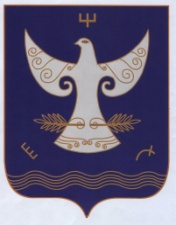 РЕСПУБЛИКА БАШКОРТОСТАНСОВЕТ СЕЛЬСКОГО ПОСЕЛЕНИЯ ИЖБЕРДИНСКИЙ СЕЛЬСОВЕТ                МУНИЦИПАЛЬНОГО РАЙОН А    КУГАРЧИНСКИЙ РАЙОН        453344  Сапыҡ ауылы,  Үҙәк урам, 1БРЕСПУБЛИКА БАШКОРТОСТАНСОВЕТ СЕЛЬСКОГО ПОСЕЛЕНИЯ ИЖБЕРДИНСКИЙ СЕЛЬСОВЕТ                МУНИЦИПАЛЬНОГО РАЙОН А    КУГАРЧИНСКИЙ РАЙОН        453344  Сапыҡ ауылы,  Үҙәк урам, 1Б    453344  д.Сапыково, ул.Центральная, 1Б 